                   Plán činnosti – leden 2021             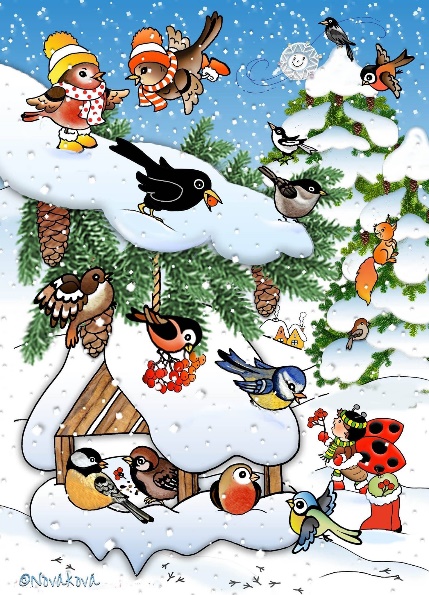 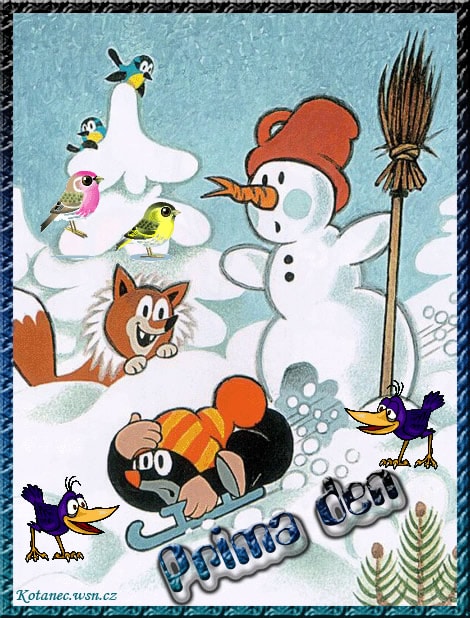 DatumČasMístoObsahPartnerVstupnéZodp.4. 1.5. 1.12,00 – 16,30MŠTMŠDPlatby v hotovosti – LedenRodičeL. Pecinová5. 1.dopoledneVe třídáchVánoční nadílkaPg. pracovniceOd 11. 1.PrůběžněVe třídáchIB: „Raduji se z mrazivého dárku“Pg. Pracovnice19. 1.Inkasní výběr plateb - ÚnorL. Pecinová25. 1.26. 1.12,00 – 16,30MŠ TMŠ DPlatby v hotovosti - ÚnorRodičeL. PecinováUpřesníme9,00MŠPreventivní vyšetření zrakuPrima Vizus150,- J. MatlochováPřipravujeme2. – 5. 2. 20218,30 – 11,3013,30 – 16,30MiroslavLyžařský výcvikFreetima projekt s.r.o.1600,-J. Matlochová